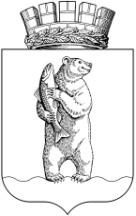 Администрациягородского округа АнадырьПОСТАНОВЛЕНИЕВ соответствии с Земельным кодексом Российской Федерации, Федеральным законом от 6 октября 2003 года № 131-ФЗ «Об общих принципах организации местного самоуправления в Российской Федерации», Постановлением Правительства Российской Федерации от 23 февраля 1994 года № 140 «О рекультивации земель, снятии, сохранении и рациональном использовании плодородного слоя почвы», Приказом Министерства охраны окружающей среды и природных ресурсов Российской Федерации № 525, Комитета Российской Федерации по земельным ресурсам и землеустройству № 67 от 22 декабря 1995 года «Об утверждении Основных положений о рекультивации земель, снятии, сохранении и рациональном использовании плодородного слоя почвы», руководствуясь Уставом городского округа Анадырь,ПОСТАНОВЛЯЮ:1.	 Создать Постоянную комиссию по вопросам рекультивации земель на территории городского округа Анадырь в составе согласно приложению 1 к настоящему постановлению.2.	Утвердить Положение о Постоянной комиссии по вопросам рекультивации земель на территории городского округа Анадырь согласно приложению 2 к настоящему постановлению.          3.  Настоящее      постановление      разместить    на      официальном информационно-правовом ресурсе городского округа Анадырь-www.novomariinsk.ru.24. Контроль за исполнением настоящего постановления возложить на Первого заместителя Главы Администрации городского округа Анадырь - начальника Управления промышленности и сельскохозяйственной политики Администрации городского округа Анадырь Иванцова Р.Г.Приложение 1к постановлению Администрации  городского округа Анадырьот 19.09.2016 2016 № 621Состав Постоянной комиссии по вопросам рекультивации земель на территории городского округа АнадырьПриложение 2к постановлению Администрации  городского округа Анадырьот 19.09.2016 №  621Положение Постоянной комиссии по вопросам рекультивации земель на территории городского округа АнадырьI. Общие положения1. Постоянная комиссия по вопросам рекультивации земель на территории городского округа Анадырь является межведомственным, коллегиальным, постоянно действующим совещательным органом Администрации городского округа Анадырь (далее - Постоянная комиссия).2. Постоянная комиссия создается для организации приемки-передачи рекультивированных земель, а также для рассмотрения других вопросов, связанных с восстановлением нарушенных земель, восстановлением плодородия почв с целью своевременного их восстановления и вовлечения в оборот.3. Деятельность Постоянной комиссии распространяется на земельные участки, расположенные в границах городского округа Анадырь, подлежащие рекультивации.4. Постоянная комиссия в своей деятельности руководствуется действующим законодательством Российской Федерации, муниципальными правовыми актами городского округа Анадырь и настоящим Положением.II. Задачи Постоянной комиссии5. Обеспечение мероприятий по рекультивации нарушенных земель, сохранению и рациональному использованию плодородного слоя почвы.6. Формирование рабочей комиссии по вопросам рекультивации земель в порядке, предусмотренном Приказом Министерства охраны окружающей среды и природных ресурсов Российской Федерации № 525, Комитета Российской Федерации по земельным ресурсам и землеустройству № 67 от 22 декабря 1995 года "Об утверждении Основных положений о рекультивации земель, снятии, сохранении и рациональном использовании плодородного слоя почвы" (далее - Приказ Минприроды и Роскомзема).7. Усиление контроля за своевременным восстановлением нарушенных земель и вовлечение их в хозяйственный оборот.III. Организация Постоянной комиссии8. Состав Постоянной комиссии утверждается постановлением Администрации городского округа Анадырь.9. Деятельностью Постоянной комиссии руководит председатель Постоянной комиссии, он же несет ответственность за выполнение возложенных на Постоянную комиссию задач. В случае отсутствия председателя Постоянной комиссии его обязанности исполняет заместитель председателя Постоянной комиссии.10. Постоянная комиссия работает по мере поступления письменных извещений о завершении работ по рекультивации от юридических и физических лиц, осуществляющих рекультивацию земельных участков.11. Приемка-передача рекультивированных земель осуществляется в течение 30 календарных дней со дня поступления в Постоянную комиссию письменного извещения о завершении работ по рекультивации.IV. Полномочия Постоянной комиссии12. Запрашивает от юридических лиц и граждан, имеющих отношение к нарушению плодородного слоя почвы при проведении строительных и иных работ, материалы, необходимые для обоснования приемки-передачи рекультивированных земель в зависимости от характера нарушения земель и дальнейшего использования рекультивированных участков, в соответствии с Приказом Минприроды и Роскомзема.13. Формирует рабочую комиссию и привлекает к ее работе организации (независимо от их организационно-правовой формы и формы собственности), экспертов и других заинтересованных лиц в установленном действующим законодательством Российской Федерации порядке.14. Принимает решение о приемке (частично или полностью) рекультивированных земель (утверждение акта приемки-сдачи рекультивированных земель), продлении срока восстановления плодородия почв или внесении предложения об изменении целевого назначения земель, предусмотренных проектом рекультивации (с указанием причин), в порядке и случаях, установленных Приказом Минприроды и Роскомзема.15. Принимает решение о переносе приемки рекультивированных земель (полностью или частично) с указанием причин (недостатков) и установлением срока по их устранению.V. Деятельность рабочей комиссии16. Состав рабочей комиссии утверждается председателем Постоянной комиссии (в его отсутствие - заместителем).Рабочая комиссия формируется из членов Постоянной комиссии, представителей заинтересованных государственных органов, органов местного самоуправления и организаций.В работе рабочей комиссии принимают участие представители юридических лиц или граждане, сдающие и принимающие рекультивированные земли, а также специалисты подрядных и проектных организаций, эксперты и другие заинтересованные лица.В случае неявки представителей сторон, сдающих и принимающих рекультивированные земли, при наличии сведений об их своевременном извещении и отсутствии ходатайства о переносе срока выезда рабочей комиссии на место приемка земель может быть осуществлена в их отсутствие.17. Возглавляет рабочую комиссию председатель Постоянной комиссии, он же несет ответственность за выполнение возложенных на Постоянную комиссию задач.18. Лица, включенные в состав рабочей комиссии, информируются через соответствующие средства связи (телеграммой, телефонограммой, факсом и т.п.) о начале работы рабочей комиссии не позднее чем за пять календарных дней до приемки рекультивированных земель в натуре.VI. Порядок работы Постоянной (рабочей) комиссии19. При поступлении письменного извещения, указанного в пункте 10 настоящего Положения, и с приложением документов, указанных в пункте 12 настоящего Положения, в Постоянную комиссию председатель Постоянной комиссии утверждает рабочую комиссию.20. Время выезда рабочей комиссии назначается председателем рабочей комиссии.21. По окончании приемки рекультивированных земель оформляется и утверждается (в течение трех рабочих дней) акт приемки-сдачи рекультивированных земель (далее - акт) по форме согласно приложению № 4 к Приказу Минприроды и Роскомзема.22. Рекультивированные земли считаются принятыми со дня утверждения акта председателем Постоянной комиссии (в его отсутствие - заместителем).23. Акт составляется в трех экземплярах и после утверждения председателем Постоянной комиссии (в его отсутствие - его заместителем):1) один экземпляр остается на хранении в Постоянной комиссии;2) второй экземпляр направляется юридическому или физическому лицу, осуществляющему рекультивацию земельного участка;3) третий экземпляр направляется в Управление промышленности и сельскохозяйственной политики Администрации городского округа Анадырь.24. Организационно-техническое обеспечение деятельности Постоянной (рабочей) комиссии возлагается на Управление промышленности и сельскохозяйственной политики Администрации городского округа Анадырь.От 19.09.2016№ 621О создании Постоянной комиссии по вопросам рекультивации земель на территории городского округа АнадырьГлава АдминистрацииИ.В. ДавиденкоПредседатель Постоянной комиссии:Иванцов Руслан ГеннадьевичПервый заместитель Главы Администрации городского округа Анадырь - начальник Управления промышленности и сельскохозяйственной политики Администрации городского округа Анадырь; Заместитель председателя Постоянной комиссии:Тюнягина Юлия ИгоревнаЧлены комиссии:заместитель Главы Администрации городского округа Анадырь, Начальник Управления финансов, экономики и имущественных отношений Администрации городского округа Анадырь; Кирпичева Яна Альбертовназаместитель начальника Управления промышленности и сельскохозяйственной политики Администрации городского округа Анадырь;Бисембаева Алия Кудайбергеновнаначальник отдела по землеустройству и земельной политики Управления финансов, экономики и имущественных отношений Администрации городского округа Анадырь;Маркина Ирина Анатольевнаначальник отдела строительства и городского хозяйства Управления промышленности и сельскохозяйственной политики Администрации городского округа Анадырь;Сапач Наталья Сергеевназаместитель начальника Управления по организационно-правовым вопросам Администрации городского округа Анадырь по правовым вопросам.